PROJETO DE EXTENSÃO – CONSULTORIA ESTATÍSTICAFicha de InscriçãoResponsável(is) pelo projeto: 				 CPF:Telefone para contato: 					E-Mail:Instituição:Vínculo com a Instituição: Colaborador(es) ou orientador:Finalidade da Consultoria: Agência financiadora do projeto:Área de conhecimento:INFORMAÇÕES SOBRE O PROJETOCom o intuito de facilitar o trabalho dos Consultores, gostaríamos que fosse apresentada uma descrição sucinta do projeto, salientando os aspectos indicados a seguir. Termos técnicos estatísticos devem ser evitados e aqueles pertinentes à área de concentração devem ser explicados.Título do projeto, mesmo sendo provisório:Objetivos gerais:Que características (ou variáveis) foram ou serão observadas para atingir os objetivos? Como foram ou serão efetuadas as medidas dessas características (ou variáveis)? Quais as unidades de medida?Que outras características (ou variáveis) poderiam influenciar essas medidas? Existe possibilidade destas serem controladas?Que tipo de ajuda você espera da Consultoria Estatística? Qual o prazo disponível para o desenvolvimento da consultoria que está sendo solicitada?Caso seja pertinente, anexe a esta ficha de inscrição algum plano de pesquisa, relatório, resumo ou trabalho publicado que se relacione com este projeto.A SER PREENCHIDO PELA COORDENAÇÃO DO PROJETO - CONSULTORIA ESTATÍSTICANo. do pedido________  Data do pedido ___/___/____ Data da 1 reunião ___/___/____Responsável(is) pela consultoria e respectiva formação acadêmica:1.2.ANOTAÇÕES:Sobre o volume de dados, possíveis técnicas de análise, prováveis Consultores.Quais as restrições que foram ou serão naturalmente impostas à coleta de dados? Quantas unidades amostrais foram ou serão analisadas? Existem limitações de tempo e custo?Como os dados estão ou serão armazenados? 4. Data de conclusão da Consultoria: ___ / ___ / ____5. Número de horas: _________ 			6. Valor: R$___________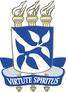 UNIVERSIDADE FEDERAL DA BAHIAINSTITUTO DE MATEMÁTICADEPARTAMENTO DE ESTATÍSTICAAv. Ademar de Barros, s/n - Ondina – CEP: 40.170-110 – Salvador - BA Tel.: (71) 3283-6262/6263  FAX: 3283-6276MestradoDoutoradoLivre DocênciaPesquisa AcadêmicaOutraEspecifique:CNPqFINEPFAPESBNão temOutraEspecifique:TecnológicaMédica ou BiológicaSocial ou HumanaOutraEspecifique:Autorizo a utilização dos dados para fins didáticos ou ilustração de métodos estatísticos em artigos científicos, desde que sejam apresentados em simpósios ou publicações com maior concentração na área de Estatística. Em qualquer circunstância, a fonte será citada explicitamente.Salvador, ____ /___ /_____      Assinatura:____________________________________Foi deixado material suplementar:SIMNÃOAguardar retorno:SIMNÃO